FORMULARIO   CONSULARSOLICITUD  DE AUTORIZACION DE VIAJE                                            Nº         /         /2017DATOS PERSONALES DEL PADRE O MADRE * Portar su documento de identidad: pasaporte o cedula vigente.VERIFICACION CONSULARAprobada _______________   Rechazada__________________ Verificado por:____________________________Firma:________________________                                              Sello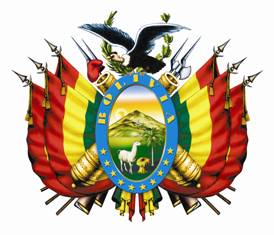                         Embajada del Estado Plurinacional de Bolivia                       Sección Consular                                Viena – AustriaApellido  Paterno:Apellido  Materno: Nombres:Parentesco:Cédula de Identidad ó Pasaporte Nº:Expedido en:Expedido en:Estado Civil:Ocupación:Teléfono Cel./ Móvil:Correo Electrónico:Lugar de residencia:Lugar de residencia:País:Ciudad:Calle/Av/Nº:Calle/Av/Nº:Dpto./Piso:Código Postal:2.- DATOS DEL MENOR 2.- DATOS DEL MENOR Apellido  Paterno:Apellido  Materno: Nombres:Parentesco:Cédula de Identidad ó Pasaporte Nº:Expedido en:3.- DATOS DE PERSONA QUE VIAJA CON DEL MENOR3.- DATOS DE PERSONA QUE VIAJA CON DEL MENORApellido  Paterno:Apellido  Materno: Nombres:Parentesco:Cédula de Identidad ó Pasaporte Nº:Expedido en:Estado Civil:Ocupación:Teléfono Cel./ Móvil:Correo Electrónico:Lugar de residencia:País:Ciudad:Calle/Av/Nº:Dpto./Piso:Lugar y fecha de solicitud:                   Lugar y fecha de solicitud:                   Firma del solicitante:  __________________________